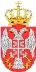 Предмет: Појашњење конкурсне документације ЈН 10/2016, за јавну набавку штампање и инсертовање образаца за обнову регистрације пољопривредних газдинстава у Регистру за 2017. годину и штампање осталих образаца  (питање постављено дана 20.12.2016. године на е-mail  адресу)Поводом захтева за додатним појашњењима од стране потенцијалног понуђача, које је формулисано на следећи начин:  У вези са припремом понуде за јавну набавку штампања и инсертовања образаца за обнову регистрације пољопривредних газдинстава у Регистру за 2017. годину и штампање осталих образаца, ЈН број 10/2016, наручилац Министарство пољопривреде и заштите животне средине – Управа за аграрна плаћања, молимо вас за појашњења и одговоре на питања:1.	Молим вас за прецизна појашњења дела техничке спецификације материјала на стр. 5 конкурсне документације:-			Да ли постоје обрасци који су планирани да се штампају у боји и које р.бр. позиција заузимају на постављеној спецификацији? Овим упитом када наводимо боју мислимо на све остале боје у штампи које се јављају поред црне укључујући и сиве нијансе.-	Неопходна нам је информација да ли се ради о једностраној или двостраној штампи, која опет може бити црно бела (црна и нијансе сиве) или колор штампа (све остале боје поред црне и сиве), у складу са спецификацијом:-	У техничкој спецификацији материјала наводи се варијабилна штампа 1/0 да ли је варијабилна штампа у црној боји са нијансама сиве? И да ли је на планирана да буде на истој страни где је образац или на другој страни?2.	Неопходно нам је техничко појашњење за ставку бр. 13 са спецификације материјала на стр. 5: -	Да ли се на страни коверте где је прозор, варијабилно персонализују адресни подаци примаоца? Са или без постављање неке врсте повратнице о приспећу или се директно штампају на ковертама и врши упаривање садржаја коверте (очитавањем кроз прозор) и варијабилне штампе на коверти. Или се мисли на коверат са прозором преко кога се очитавају адресни подаци примаоца одштампаних на документима или водећим адресним папирима.3.	У функцији инсертовања велике количине листова у коверат важан је њихов редослед, као и правилна осмишљена позиција адресних поља која је у вези са позицијом адресног прозора на коверти, неопходни су нам редоследи и информација колики је максимални број листова А4 лист је планиран да се спакује у коверат Ц5 са прозором по једном кориснику.    4.		Да ли се варијабилни подаци уписују само на обрасцима за ставке варијабилна штампа 1/0 (ред 3, 4, 14 и 15) који су дати у табели III ТЕХНИЧКА СПЕЦИФИКАЦИЈА. Количина, квалитет и опис услуга или се они уписују на свим обрасцима из техничке специфкације?Напомена: питања су унета у документ у потпуности у складу са њиховом оригиналном садржином у мејлу. Комисија даје следеће појашњење:1. Одговор на прво питање:Није предвиђено штампање образаца у боји. Штампа се искључиво у црној боји.У документацији је тачно наведено где је једнострана, а где двострана штампа.Варијабилна штампа се односи искључиво на уштампавање варијабилних података. Једини графички елемент је грб Републике Србије који је налази на одређеним обрасцима, али није варијабилни податак2. Одговор на друго питање:На страни коверте где се налази прозор за упаривање података, врши се директна штампа варијабилних  адресних података на коверти упаривањем података који се очитавају кроз прозор. Не постоје повратнице. Инсертовани комплети се предају у Главни поштански центар као нерегистроване пошиљке.3. Одговор на треће питање:Коверта Ц5 је предвиђена техничком спецификацијом, зато што се у тај тип коверте може инсертовати 12 листова А4 формата са једним савијањем.4. Одговор на четврто питање:Варијабилна штампа се односи само на позиције на којима је наведено у техничкој спецификацији да је варијабилна штампа.Сходно члану 63. став 3. Закона о јавним набавкама наручилац је дужан да у року од 3 (три) дана од дана пријема захтева објави појашњење на Порталу јавних набавки и на својој интернет страници. Сходно члану 63. став 2. Закона о јавним набавкама понуђачи могу тражити од наручиоца у писаном облику додатне информације или појашњења у вези са припремањем понуде, најкасније пет дана пре истека рока за подношење понуда.									     	КОМИСИЈАРЕПУБЛИКА СРБИЈАМИНИСТАРСТВО ПОЉОПРИВРЕДЕИ ЗАШТИТЕ ЖИВОТНЕ СРЕДИНЕ - Управа за аграрна плаћања -Број: 404-02-58/2016-07Датум: 22.12.2016. годинеБеоград